ОБАВЕЗЕ И ПРАВА ЉУДИ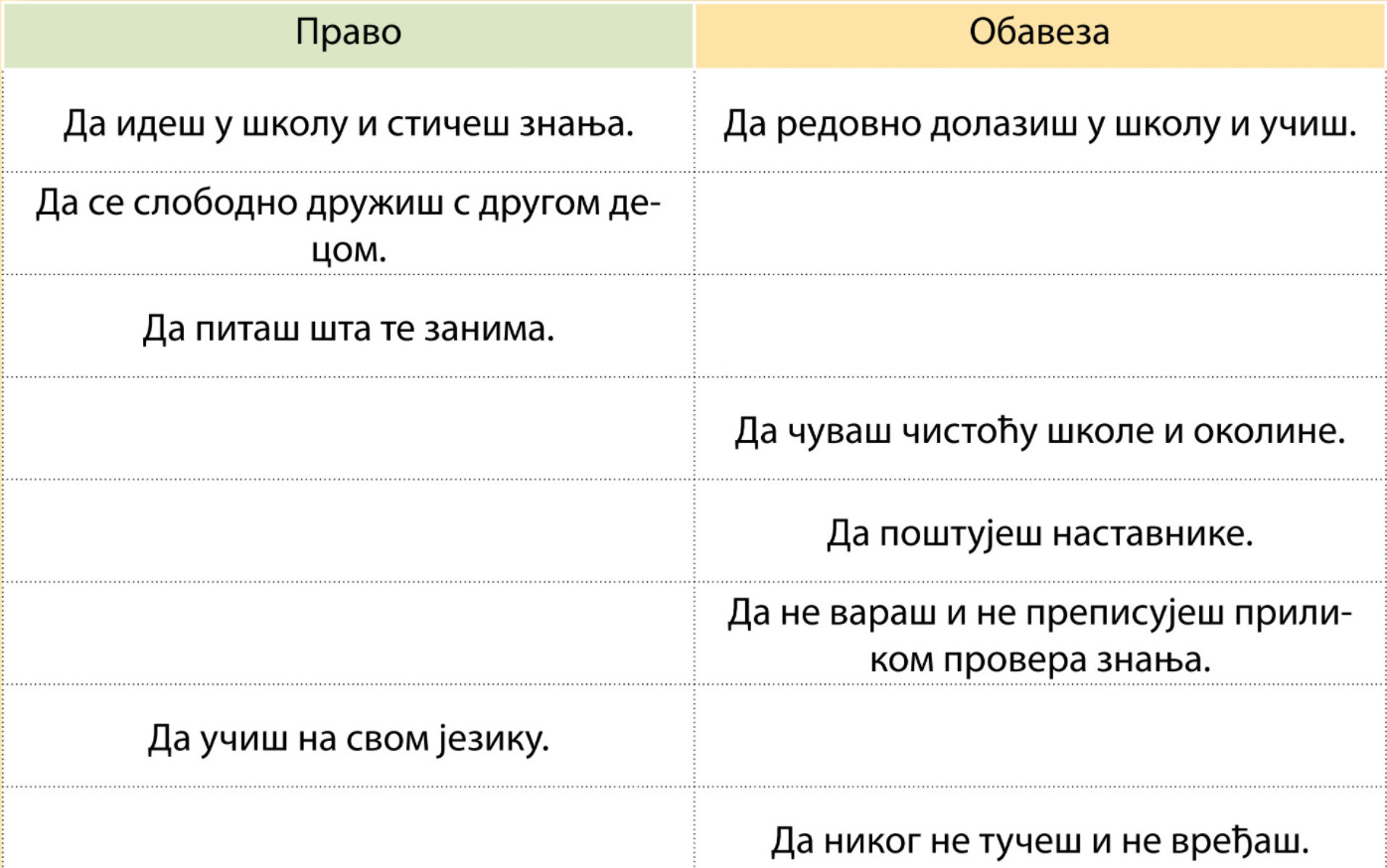 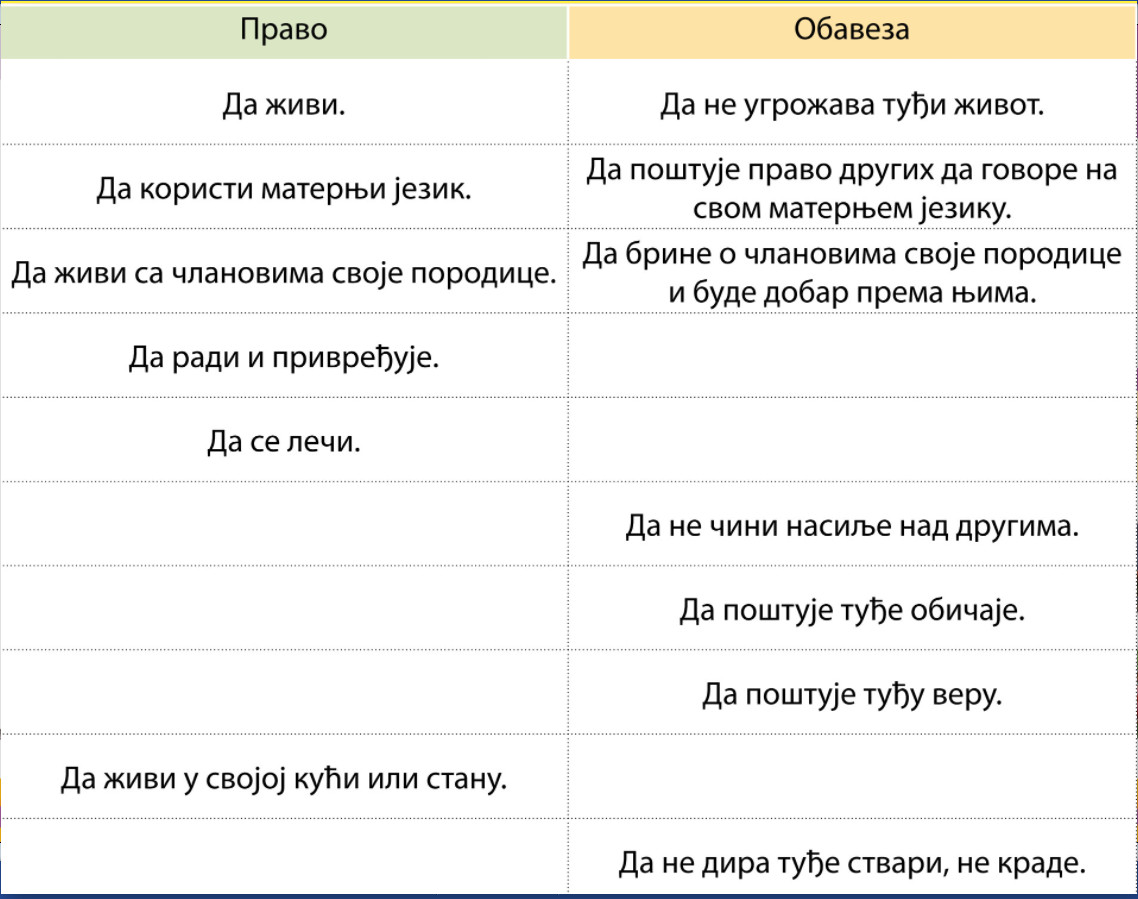 ПИТАЊА:Који народи живе у Србији?Који народи живе у нашем крају?Шта значи то да су сви становници Србије равноправни?